RICHARD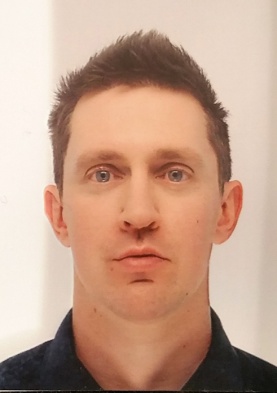 RICHARD.335547@2freemail.com 	  PharmacistAreas of ExpertiseDispensing medicationClinical expertiseHealth promotionCustomer serviceManagement of medicinesKey SkillsMethodical and systematic in work approachAble to work accurately and under pressureOrganised and professional Able to identify problems and recommend solutionsSelf-motivated with good teamwork skillsWillingness to offer others support if needed Flexible to change, eager to improve and develop new skillsPharmacy manager, Nexphase pharmacy, Analyst IPS and Proscript used in dispensary.Academic QualificationsMPharm : 2009-2013 University Sunderland, England  Biochemistry - Honours BSc  : 2006-2007   National University Ireland Galway  Biochemistry, Microbiology, Human Nutrition: 2003-2006   N. U. I. Galway Irish Leaving Certificate: 2001-2003 Mercy Mounthawk, Secondary School TraleeECDL European Computer Driving Licence: 2002-2003   Ballybunion Irish College: 1996-1999   Royal Irish Academy of Music Speech and Drama - All grades undertaken and passed 1993-2000   __________________________________________________________________________________________Personal Statement: I am a highly determined and energetic individual always eager to rise to every challenge met.  A confident communicator; with a good sense of humour, who thrives on meeting and working with others. I would describe myself as an accomplished team member who can motivate both self and others. I am a full member of the Royal Pharmaceutical Society. I like to keep up to date with the latest Pharmacy news by consulting websites such as Chemist and Druggist and Clinical Pharmacist. I also have a keen interest in nutritional and scientific books and websites.__________________________________________________________________________________________Work ExperienceVarious Locum Roles 2014 – PresentBoots Pharmacy (various Edinburgh stores) Lindsay and Gilmour Pharmacies (various stores Edinburgh)Dears Pharmacy (various Edinburgh stores)Asda Pharmacy Jewel Store EdinburghK.J Macdonald Ltd, (Stornoway Isle of Lewis)Sutherland W H B  Pharmacy, Dounby Pharmacy and Stromness Pharmacy, (Orkney)Well Pharmacy (various Edinburgh stores)Clear Pharmacy (Edinburgh store)Cohens Pharmacy (109-111 High St, Bonnyrigg)Llyods Pharmacy ( various stores)Right Medicine (various stores)Robert & Roberts Higginbottom Pharmacy Ferryhill: Pharmacy Preregistration September 2013-2014Dealing with patient queries, either face to face or over the telephone. Selling over-the-counter medicines.Liaising closely with healthcare colleagues such as GP's, district nurses and receptionists. Undertaking methadone supervision and prepared monitored dosage system.Guiding patients through a minor ailments scheme.Measuring cholesterol and blood sugar levels.Carrying out blood pressure, weight and height measurements. Measuring and fitting compression hosiery. Boots summer placement, Washington Galleries Sunderland, 2012Duties involved mainly dispensing, working on the health counter offering advice and selling pharmacy items to customers, observing disposal of controlled drugs, ordering and measuring of compression stockings, measuring out of methadone, filing of prescriptions, putting away deliveries and ordering stock.E-learning undertaken to further pharmacy knowledge.Previous Work Experience and Summer JobsKilcooly’s Country House/Ballybunion Golf Club Shannon ABC Applied Biotechology Laboratory Centre: August 2009 Ballyduff Pharmacy: November 2008.Kerry Ingredients Ireland Laboratory: January-August 2008 – Quality Control laboratory officer.Ballyduff-Listowel : voluntary work with special needs children in Nano Nagle summer camp for three summers.Assistant Gymnastic Coach: Two years with children aged 4-12 years.Accreditations Medicine Use Reviews (MUR). Emergency Hormonal Contraception under the National Patient Group Direction (PGD).The Smoking Cessation Service.Needle exchange serviceFlu vaccination MembershipsThe Royal Pharmaceutical SocietyThe General Pharmaceutical Council (GPhC) InterestsSport: I enjoy running, swimming, cycling, going to the local gym and playing football.